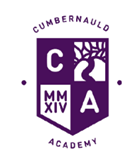   Cumbernauld Academy S5/6 Option Choice Form - Draft 2024-25 Name………………………………………...   Class…..…………..   Pupil Support Teacher……….……………………Pupils are required to complete the grid below detailing their 1st choice and also 2nd choice subjects for next session. 2nd choice will only be used should 1st choice subjects not have the uptake of pupils to run. Name………………………………………...   Class…..…………..   Pupil Support Teacher……….……………………Column AColumn BColumn CColumn DColumn DColumn EAdvanced HigherHistoryModern StudiesMusicArt & DesignArt & DesignChemistryHigherEnglishBiologyAdministrationArt & DesignArt & DesignChemistryHigherEnglishBusiness ManagementBiologyChemistryChemistryGermanHigherEnglishDesign & ManufactureFrenchComputingComputingGraphic CommunicationHigherEnglishDramaHistoryGeographyGeographyHistoryRMPS (S6 Only)MathematicsMusicPhysical EducationPhysical EducationMathematicsRMPS (S6 Only)Modern StudiesPhysical EducationPhotographyPhotographyModern StudiesRMPS (S6 Only)Politics (S6)Psychology (S6)SpanishSpanishPhysicsRMPS (S6 Only)Music TechnologyNational 5EnglishHospitality CakeRMPS (S6 Only)Application MathematicsAdministrationArt & DesignArt & DesignGermanNational 5EnglishHospitality CakeRMPS (S6 Only)Business ManagementBiologyChemistryChemistryGraphic CommunicationNational 5EnglishHospitality CakeRMPS (S6 Only)Design & ManufactureFrenchGeographyGeographyHistoryNational 5EnglishHospitality CakeRMPS (S6 Only)DramaHistoryPhysical EducationPhysical EducationHospitality CookeryNational 5EnglishHospitality CakeRMPS (S6 Only)MathematicsMusicSpanishSpanishMathematicsNational 5EnglishHospitality CakeRMPS (S6 Only)Modern StudiesPhysical EducationPractical WoodworkPractical WoodworkPhysicsEnglishHospitality CakeRMPS (S6 Only)Travel & TourismMusic TechnologyNational Progression Award/SCQF Level PC PassportNPA Level 4-6Personal Finance AwardSCQF Level 4/5Modern Languages for Life & Work NPA Level 4-6PE Sports DevelopmentNPA Level 5(A & D) Drawing SkillsNPA Level 5Early Ed and ChildcareSkills for Work Level 4/5 (college Delivery)(A & D) Drawing SkillsNPA Level 5Early Ed and ChildcareSkills for Work Level 4/5 (college Delivery)Applied Science NPA Level 5CriminologyNPA Level 5Foundation ApprenticeshipsLevel 6/Vocational CoursesOne Year Delivery - Please speak with Pupil Support for details of all available Foundation Apprenticeship/Vocational courses. In addition please consult the school website for FA booklet and Vocational course information.One Year Delivery - Please speak with Pupil Support for details of all available Foundation Apprenticeship/Vocational courses. In addition please consult the school website for FA booklet and Vocational course information.One Year Delivery - Please speak with Pupil Support for details of all available Foundation Apprenticeship/Vocational courses. In addition please consult the school website for FA booklet and Vocational course information.Foundation ApprenticeshipsLevel 6/Vocational CoursesChoice(s) Column AChoice(s) Column BChoice(s) Column CChoice(s) Column DChoice(s) Column E1st Choice2nd Choice